Special MIC – Distributed Energy Resources (DER)PJM Conference and Training CenterAugust 18, 20171:00 p.m. – 4:00 p.m. EDTDistributed Energy Resource is a generation or electric energy storage resource connected at distribution voltages and/or connected behind a load meter.Administration (1:00 – 1:15)Mr. Baker will call the meeting to order, review the agenda and ask for amendments to the agenda.Mr. Gledhill will review meeting participation guidelines and the minutes from the August 1st meeting.  Attendance will be taken offline from a combination of in-person and WebEx attendees.Mr. Baker will review an updated work plan.Consensus Based Issue Resolution Process (1:15 – 2:15)Tom Rutigliano, representing Icetec, will present additional information and examples related to proposed solutions presented at the last meeting.Stakeholders will review solution options and packages in the solutions matrix.  PJM Staff will provide additional information and updates on some of the design components.Operational Coordination (2:15 – 3:00)Stakeholders will identify interests associated with the operational coordination of DER on the distribution system, and begin to discuss specific areas to investigate in future meetings. Future Meeting DatesAuthor: Andrew GledhillAntitrust:You may not discuss any topics that violate, or that might appear to violate, the antitrust laws including but not limited to agreements between or among competitors regarding prices, bid and offer practices, availability of service, product design, terms of sale, division of markets, allocation of customers or any other activity that might unreasonably restrain competition.  If any of these items are discussed the chair will re-direct the conversation.  If the conversation still persists, parties will be asked to leave the meeting or the meeting will be adjourned.Code of Conduct:As a mandatory condition of attendance at today's meeting, attendees agree to adhere to the PJM Code of Conduct as detailed in PJM Manual M-34 section 4.5, including, but not limited to, participants' responsibilities and rules regarding the dissemination of meeting discussion and materials.Public Meetings/Media Participation: Unless otherwise noted, PJM stakeholder meetings are open to the public and to members of the media. Members of the media are asked to announce their attendance at all PJM stakeholder meetings at the beginning of the meeting or at the point they join a meeting already in progress. Members of the Media are reminded that speakers at PJM meetings cannot be quoted without explicit permission from the speaker. PJM Members are reminded that "detailed transcriptional meeting notes" and white board notes from "brainstorming sessions" shall not be disseminated. Stakeholders are also not allowed to create audio, video or online recordings of PJM meetings.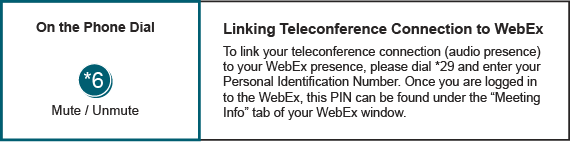 DER Interconnection Related Items (2:45 – 3:15)Dave Egan, Manager, Interconnection Projects, will provide an update on the Manual 14a revisions as they relate to DER.Wrap-up and Future Agenda Items (3:15 – 3:30)Mr. Baker will summarize action items and ask stakeholders for discussion topics and meeting materials needed to make progress towards solution options that have consensus.August 31, 20179:00 a.m. – 12:00 p.m.PJM Conference & Training Center/ WebExSeptember 18, 20179:00 a.m. – 12:00 p.m.PJM Conference & Training Center/ WebExOctober 4, 20171:00 p.m. – 4:00 p.m. PJM Conference & Training Center/ WebExOctober 18, 20171:00 p.m. – 4.00 p.m.PJM Conference & Training Center/ WebExNovember 3, 20179:00 a.m. – 3:00 p.m. PJM Conference & Training Center/ WebExNovember 17, 20171:00 p.m. – 4:00 p.m.PJM Conference & Training Center/ WebExDecember 15, 20171:00 p.m. – 4:00 p.m.PJM Conference & Training Center/ WebEx